Evaluación módulo 3Nombre del estudiante:									Fecha: 				 			Sección:			Responde¿Cómo se le llama a un conjunto de oraciones acerca de un mismo tema?¿Cómo deben ser las ilustraciones en un trabajo de investigación?Completa el organigrama. Coloca los temas de la lista en el organizador, según su relación.     • partes del libro    • tipos de libro • bibliotecas • libros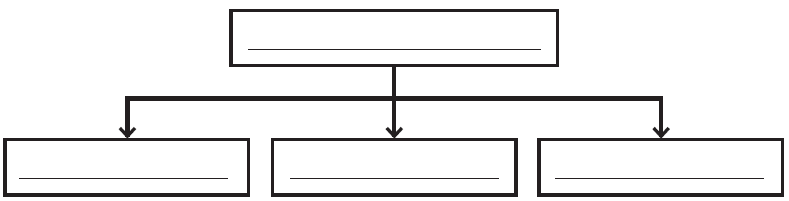 ¿Cuál de los siguientes contiene las ideas secundarias de un tema general?a. oración principal	 b. palabras 		c. subtema 		d. tema¿Por qué crees que otra persona debe revisar tu investigación, cuando esté terminada?¿Cuál es la máxima autoridad de un municipio?¿Qué es lo que compone a un municipio?Sigue las instrucciones de lo que debes realizar en el siguiente mapa.• coloca líneas horizontales en la zona 1.• coloca líneas verticales en la zona 9.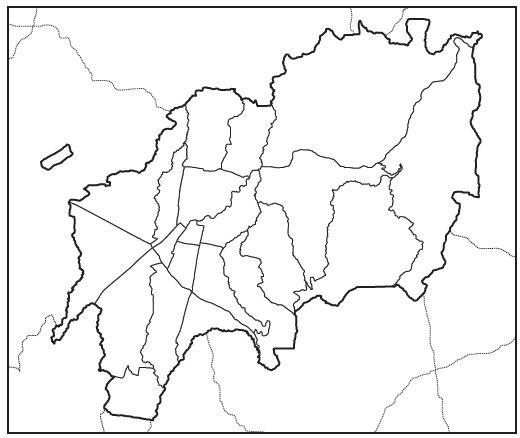 Subraya la zona en la que se encuentra el Cementerio General.      a. zona 4 		b. zona 2	 c. zona 3 	d. zona 6Subraya la zona en la que está ubicada la Universidad de San Carlos de Guatemala.        a. zona 10 		b. zona 12 	c. zona 3 	d. zona 12¿Por qué debemos conocer las señales de tránsito?¿Cómo se le llama a la parte más antigua de la Ciudad de Guatemala? Escribe cuatro tipos de comunidades a los que tú perteneces.Escribe cuatro medios de transporte terrestre.15. Completa, en cada fecha, los sucesos de la historia del Palacio Nacional.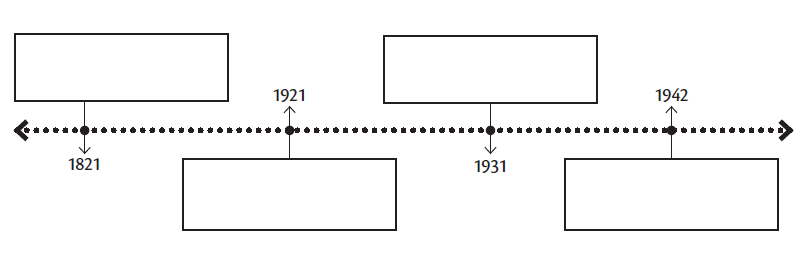 Completa el siguiente organizador gráfico acerca de los medios de comunicación que estudiaste.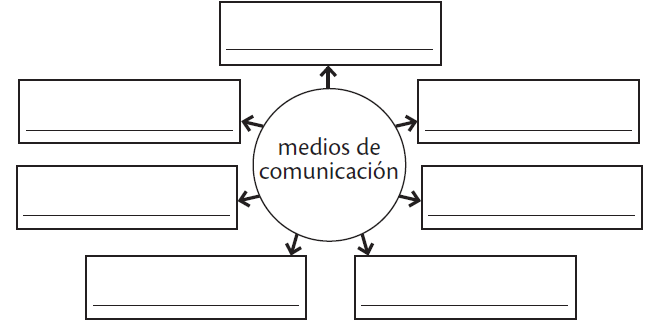 Subraya el medio de transporte que se empezó usar en la Primera Guerra Mundial.      a. balsas 	b. submarinos 	c. barcos con velas 	d. canoaSubraya el medio de transporte que ha servido para que el hombre viaje al espacio.a. cohete 		b. globo 	c. dirigible 		d. avión¿Cuál norma crees que es la más importante al estar frente a la bandera?¿Cómo se le llama al valor que realizas cuando ayudas a las personas que tienen alguna escasez o que están atravesando por una dificultad?Escribe los 2 tipos de servidores públicos que trabajan para el gobierno.En la siguiente tabla aparece un problema municipal, escribe una solución que ayude a resolverlo.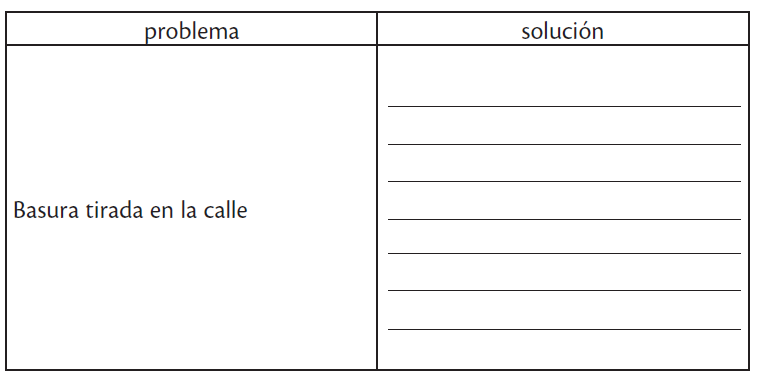 Subraya a la máxima autoridad de la municipalidad.a. presidente	 	b. alcalde 		c. síndicos 		d. concejales¿Cómo debe comportarse un servidor público?